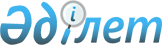 О снятии ограничительных мероприятий на территории села Косколь Коскольского сельского округа Каратобинского районаРешение акима Коскольского сельского округа Каратобинского района Западно-Казахстанской области от 10 января 2017 года № 1. Зарегистрировано Департаментом юстиции Западно-Казахстанской области 19 января 2017 года № 4664
      Руководствуясь Законами Республики Казахстан от 23 января 2001 года "О местном государственном управлении и самоуправлении в Республике Казахстан", от 10 июля 2002 года "О ветеринарии", на основании представления главного государственного ветеринарного-санитарного инспектора государственного учреждения "Каратобинская районная территориальная инспекция Комитета ветеринарного контроля и надзора Министерства сельского хозяйства Республики Казахстан" от 5 декабря 2016 года №547, аким Коскольского сельского округа РЕШИЛ:

      1. Снять ограничительные мероприятия установленные в связи с возникновением заболевания бруцеллеза среди овец и коз на территории села Косколь Коскольского сельского округа Каратобинского района.

      2. Признать утратившим силу решения акима Коскольского сельского округа Каратобинского района от 6 января 2015 года №1 "Об установлении ограничительных мероприятий на территории села Косколь Коскольского сельского округа Каратобинского района" (зарегистрированное в Реестре государственной регистрации нормативных правовых актов №3794, опубликованное 13 февраля 2015 года в газете "Қаратөбе өңірі").

      3. Главному специалисту аппарата акима Коскольского сельского округа (Б.Жұмақай) обеспечить государственную регистрацию настоящего решения в органах юстиции, его официальное опубликование в Эталонном контрольном банке нормативных правовых актов Республики Казахстан и в средствах массовой информации.

      4. Контроль за исполнением настоящего решения оставляю за собой.

      5. Настоящее решение вводится в действие после дня первого официального опубликования.
					© 2012. РГП на ПХВ «Институт законодательства и правовой информации Республики Казахстан» Министерства юстиции Республики Казахстан
				
      Аким сельского округа

Б.Жаксыгалиев
